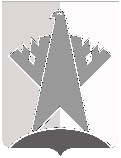 ДУМА СУРГУТСКОГО РАЙОНАХанты-Мансийского автономного округа - ЮгрыРЕШЕНИЕ«14» сентября 2018 года                                                                                                    № 527-нпа         г. СургутВ соответствии с Федеральным законом от 03 июля 2018 года № 189-ФЗ 
«О внесении изменения в статью 68 Федерального закона «Об общих принципах организации местного самоуправления в Российской Федерации» Дума Сургутского района решила:1.	Внести в решение Думы Сургутского района от 23 июня 2014 года 
№ 547-нпа «О порядке участия муниципального образования Сургутский район в организациях межмуниципального сотрудничества» следующее изменение:в подпункте 1.3 пункта I  приложения к решению слово «закрытых» заменить словом «непубличных».2.	Решение вступает в силу после его обнародования.О внесении изменения в решение Думы Сургутского района от 23 июня 2014 года № 547-нпа «О порядке участия муниципального образования Сургутский район в организациях межмуниципального сотрудничества»